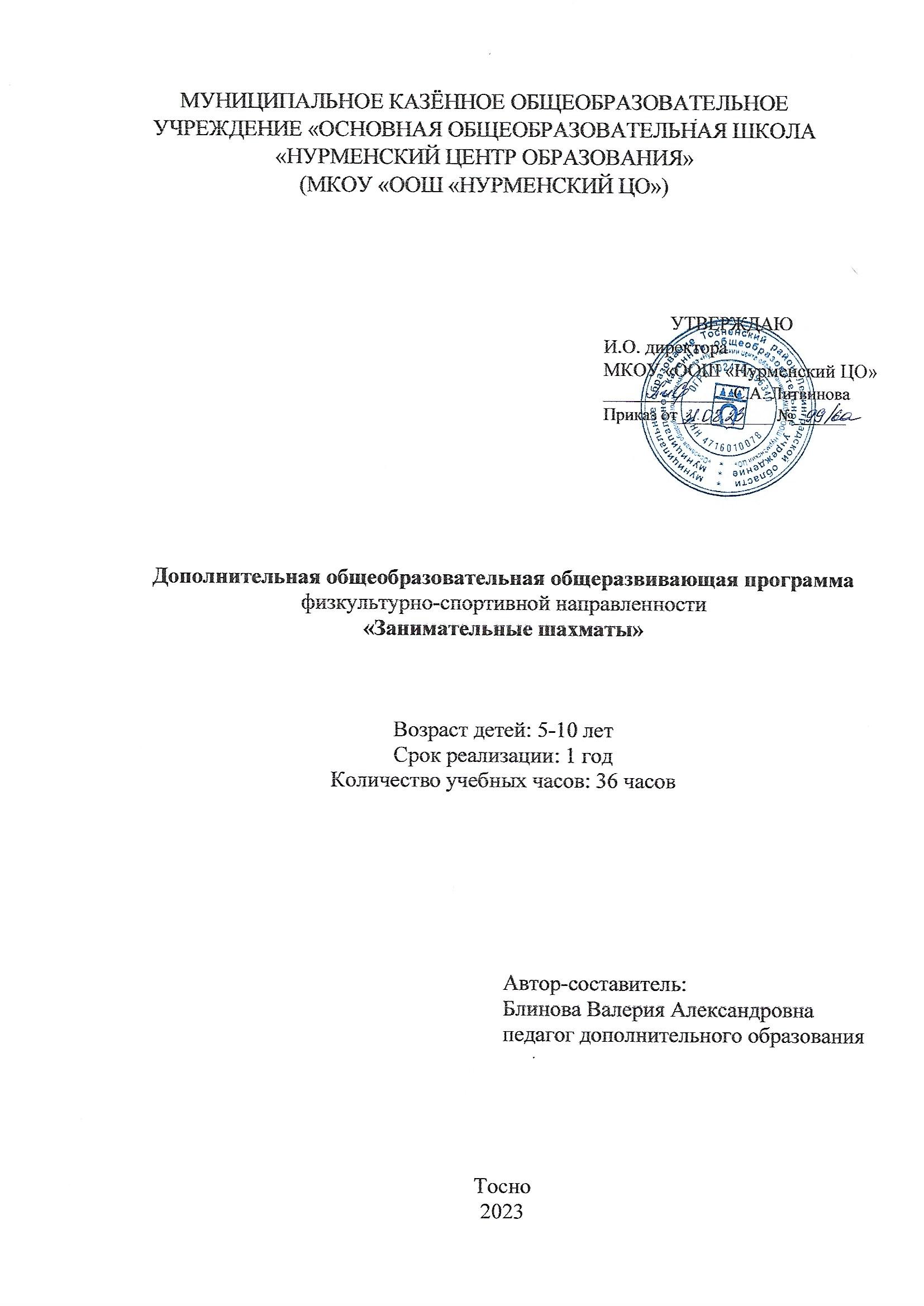 Пояснительная записка. Дополнительная общеразвивающая программа «Занимательные шахматы»» разработана в соответствии с документами: Федеральный закон от 29.12.2012 № 273-ФЗ «Об образовании в Российской Федерации» с Федеральный закон от 29.12.2012 № 273-ФЗ «Об образовании в Российской Федерации» с изменениями и дополнениями; Федеральный закон от 24.03.2021 №51- ФЗ «О внесении изменений в Федеральный закон «Об образовании в Российской Федерации»; Федеральный закон от 30.12.2020 №517-ФЗ «О внесении изменений в Федеральный закон «Об образовании в Российской Федерации» и отдельные законодательные акты Российской Федерации»; Федеральный закон от 26.05.2021 №144-ФЗ «О внесении изменений в Федеральный закон «Об образовании в Российской Федерации»; Приказ Министерства просвещения Российской Федерации от 27.07.2022 г. № 629 «Об утверждении Порядка организации и осуществления образовательной деятельности по дополнительным общеобразовательным программам»; Концепция развития дополнительного образования детей до 2030 года (распоряжение Правительства Российской Федерации от 31.03.2022              № 678-р);  Письмо Министерства образования и науки Российской Федерации от 18.11.2015 г. № 09-3242 «О направлении методических рекомендаций по проектированию дополнительных общеразвивающих программ (включая разноуровневые программы)»;  Письмо Минпросвещения России от 31.01.2022 № ДГ-245/06 «О направлении методических рекомендаций по реализации дополнительных общеобразовательных программ с применением электронного обучения и дистанционных образовательных технологий»; Постановление Главного государственного санитарного врача РФ от 28.09.2020 № 28 «Об утверждении санитарных правил СП 2.4. 3648-20 «Санитарноэпидемиологические требования к организациям воспитания и обучения, отдыха и оздоровления детей и молодежи»; Приказ Министерства спорта Российской Федерации от 25 августа 2020 года № 636 «Об утверждении методических рекомендаций о механизмах и критериях отбора спортивно одаренных детей»; Областной закон Ленинградской области от 24.02.2014 № 6-оз «Об образовании в Ленинградской области»; Устав Муниципального казённого общеобразовательного учреждения «ООШ «Нурменский центр образования»Направленность программы:  физкультурно-спортивнаяУровень освоения – стартовый. АктуальностьШахматы – это не только игра, доставляющая детям много радости, удовольствия, но и действенное, эффективное средство их умственного развития. Неоценима роль шахмат в формировании внутреннего плана действий – способности действовать в уме. Игра в шахматы развивает наглядно-образное мышление школьника, способствует зарождению логического мышления, воспитывает усидчивость, внимательность, вдумчивость, целеустремленность. Ребенок, обучающийся этой игре, становится собраннее, самокритичнее, привыкает самостоятельно думать, принимать решения, бороться до конца, не унывать при неудачах. Цепкая память и удивительная любознательность детей позволяют увлечь их игрой в деревянные (или пластмассовые) фигурки. Шахматная игра дарит ребенку радость творчества и обогащает его духовный мир.Экспериментально подтверждено, что дети, вовлеченные в волшебный мир шахмат, лучше успевают в школе, особенно по точным наукам. Экспериментальные исследования совпадают с выводами практиков: шахматная игра может занять определенное место в педагогическом процессе, ибо знакомство с шахматами в столь раннем возрасте способствует развитию у детей воображения, логического мышления, укрепляет их память, учит сравнивать и предвидеть результат, планировать свою деятельность. Дети, проявляя живой интерес к игре, учатся быть внимательными, познают дух соперничества и соревнования. Перейдя от взрослых к детям, эта удивительная игра стала средством воспитания и обучения, причем ненавязчивого, интересного, увлекательного.Кроме того, массовое обучение школьников помогает выявить шахматные дарования.Обучение дошкольников игре в шахматы является весьма актуальным на сегодняшний день Раннее обучение детей дошкольного возраста игре в шахматы позволяет обеспечить более комфортное вхождение ребенка в учебный процесс начальной школы, позволяет снизить уровень стресса, благотворно влияет как на процесс обучения, так и на развитие личности ребенка, повышение продуктивности его мышления.Отличительные особенности программы состоят в том, чтоПредложенная программа опирается на ряд нетрадиционных авторских наработок. В их числе:- широкое использование в учебном процессе игры на фрагментах шахматной доски;- применение нестандартных дидактических заданий и игр;- детальное изучение возможностей каждой шахматной фигуры;- преимущественное использование в учебном процессе игровых положений с ограниченным количеством фигур;- выявление стержневой игры первого этапа обучения "Игры на уничтожение": фигура против фигуры;- разработка конкретных блоков игровых положений для каждой дидактической игры;- неспешный подвод к краеугольному шахматному термину "мат".Адресат программы: Программа «Занимательные шахматы» предназначена для работы с детьми дошкольного возраста (5-7 лет) и детьми младшего школьного возраста (7-10 лет)Психолого-педагогические особенности обучающихся. Главной целью системы образования является подготовка подрастающего поколения к активной жизни в условиях постоянно меняющегося социума. И, поскольку развитие современного общества носит перманентный и динамический характер, постольку ключевой задачей образовательного процесса является передача детям таких знаний и воспитание таких качеств, которые позволили бы им успешно адаптироваться к подобным изменениям.В гипотетическом плане целенаправленное внедрение шахматной игры в учебно-воспитательный процесс будет способствовать интеллектуальному развитию. Использование шахмат позволит развивать интеллект детей в процессе игры.Цель программы: обучение дошкольников принципам шахматной игры, воспитание у них интереса и любви к этой игре и подготовка воспитанников к дальнейшим ступеням развития; создание условий для личностного и интеллектуального развития старших дошкольников, формирования общей культуры посредством обучения игре в шахматы.Задачи программы:Обучающие:ознакомить учащихся с историей шахматной игры;научить терминам и понятиям, применяемым в шахматной игре;научить играть в шахматы, соблюдая правила;обучить игре в простейших шахматных окончаниях;научить решать простейшие шахматные задачи и этюды;обучить типовым дебютным позициям;ознакомить с правилами проведения шахматных соревнований;обучить правилам поведения при игре в шахматы.Развивающие:способствовать развитию творческого, логического мышления;способствовать развитию памяти, внимания;способствовать развитию навыков решения задач в условиях ограниченного времени.Воспитательные:способствовать воспитанию трудолюбия;способствовать воспитанию уважительного отношения к партнёрам;способствовать воспитанию волевых качеств.Особенности организации образовательного процессаВ программе «Занимательные шахматы» выстроена система процесса обучения, которая предполагает постепенное расширение и углубление знаний, приобретение умений и навыков. Основной формой проведения занятий являются беседа и практическая работа. Теоретические занятия развивают познавательный интерес у ребят к основам шахматных знаний, выполнение практических заданий способствует развитию умений и навыков реализации полученных знаний на шахматной доске.Использование в ходе выполнения практических заданий компьютера, проектора, интерактивной шахматной доски способствует развитию мотивации к обучению и быстрому овладению навыками шахматной игры.При реализации программы используются следующие методы обучения: словесные, наглядные, практические, репродуктивный, методы стимулирования деятельности и поведения, направленные на удовлетворение естественной потребности ребенка к соперничеству, лидерству, сравнению себя с другими. Соревнуясь между собой, учащиеся быстро осваивают опыт общественного поведения, развивают интеллектуальные и нравственные качества.Организация учебного процесса в форме соревнования способствует формированию качеств конкурентоспособной личности.Особенностью обучения является комплексный подход к изучению шахматных тем и закрепление пройденного материала на практике. Например, при изучении темы «Король и пешка против короля», в тех вариантах, где пешка проходит в ферзи, обязательно закрепляется тема постановки мата одинокому королю королём и ферзём.Применяются различные формы контроля для оценки результативности освоения программы: решение простейших шахматных задач, работа по карточкам-заданиям, выполнение по каждой пройденной теме практических заданий.При введении ограничений в связи с эпидемиологическими мероприятиями и изменением санитарных норм возможно деление детей на подгруппы по 5-8 человек и реализация содержания программы с использованием дистанционных образовательных технологий и электронного обучения.Планируемые результаты освоения программыВ результате освоения программы планируется достижение учащимися следующих личностных, метапредметных и предметных результатов:Личностные результаты:развитие навыков культуры общения и поведения в социуме, навыков здорового образа жизни;формирование навыков самоопределения , трудолюбия и социальной активности;формирование волевых качеств (целеустремленность, терпение, упорство).Метапредметные результаты:в рамках ценностно-смысловой компетенции – развитие способности видеть и понимать окружающий мир, ориентироваться в нем, уметь выбирать целевые и смысловые установки для своих действий и поступков, принимать решения;в рамках общекультурной компетенции – владение эффективными способами организации свободного времени;в рамках учебно-познавательной компетенции – развитие навыков творческого, логического мышления, приемов действий в нестандартных ситуациях, эвристическими методами решения проблем;в рамках информационной компетенции – формирование умения самостоятельно искать, анализировать и отбирать необходимую информацию, организовывать, преобразовывать, сохранять и передавать ее;в рамках компетенции личностного развития – освоение способов физического, духового и интеллектуального саморазвития, эмоциональной саморегуляции и самоподдержки.Регулятивные УУД: определять цель деятельности; учиться обнаруживать и формулировать проблемы; устанавливать причинно-следственные связи; вырабатывать навыки контроля и самооценки процесса и результата деятельности; навыки осознанного и произвольного построения сообщения в устной форме, в томчисле творческого характера;Познавательные УУД: добывать новые знания: находить ответы на вопросы, используя разные источникиинформации, свой жизненный опыт; перерабатывать полученную информацию: делать выводы в результате совместнойдеятельности;Коммуникативные УУД: оформлять свои мысли в устной и письменной форме с учётом речевой ситуации; высказывать и обосновывать свою точку зрения; слушать и слышать других, пытаясь принимать иную точку зрения, быть готовымкорректировать свою точку зрения; договариваться и приходить к общему решению в совместной деятельности; задавать вопросыПредметные результаты:научатся играть в шахматы, соблюдая правила;освоят методы игры в простейших шахматных окончаниях;научатся решать простейшие шахматные задачи и этюды;ознакомятся с типовыми дебютными позициями;ознакомятся с правилами проведения шахматных соревнований;освоят основные правила поведения при игре в шахматы.Организационно-педагогические условия реализации программы: Условия набора и формирования групп – группы формируются по свободному набору по 8-10 человек. Дополнительных вступительных испытаний не предусмотрено. В процессе реализации программы допускается осуществление дополнительного набора обучающихся на вакантные места.   Необходимое кадровое и материально-техническое обеспечение программы: Программу могут реализовывать педагоги дополнительного образования, имеющие профильное образование.  Материально-техническое обеспечение. Для занятий необходим оборудованный кабинет, оснащенный техническими средствами:   Дидактические материалы: -Раздаточные материалы -Комплекты шахматных фигур с досками – 4-5 штук -Презентации. Особенности организации образовательного процесса: занятия по программе проводятся 1 раз в неделю по 1 учебному часу Учебный план Утвержден приказом от «__»______20____г. №_____ Календарный учебный график на 2023/2024 учебный год Педагог дополнительного образования: Блинова В.А. Наименование дополнительной общеразвивающей программы «Занимательные шахматы» Содержание программыВводное занятиеТ е о р и яЦели и задачи обучения. Вводный, первичный инструктаж по ТБ.Т е о р и яРаздел 1. Изучаем шахматные фигурыТема 1. Знакомство с шахматной доскойИзучаем шахматную доску. Горизонтали, вертикали и диагонали.Тема 2. Знакомство с фигурами, пешкаТ е о р и яЗнакомство с фигурами, изучить как ходит пешкаТема 3. Знакомство с ладьейТ е о р и яЗнакомство с фигурами, изучить как ходит ладья П р а к т и к аВыполнение практической работы «Накорми ладью»Тема 4. Знакомство со слономТ е о р и яЗнакомство со слоном П р а к т и к аВыполнение практической работы «Накорми слона»Тема 5. Знакомство с ферземТ е о р и яЗнакомство с фигурами, изучить как ходит ферзь П р а к т и к аВыполнение практической работы «Накорми ферзя»Тема 6. Знакомство с конемТ е о р и яЗнакомство с фигурами, изучить как ходит конь П р а к т и к аВыполнение практической работы «Накорми коня»Тема 7. Знакомство с королемТ е о р и яЗнакомство с фигурами, изучить как ходит король, шах и матТема 8,9. Знакомство с расстановкой начальной позицииТ е о р и яИзучить расстановку начальной позиции. Поиск типичных ошибокТема 10. Тест на знание фигурП р а к т и к аВыполнение тестовых заданий, связанных со знанием фигур и как они ходятП р а к т и к аРешение шахматных задачРаздел 2. Мат в 1 ходТема 1. Мат пешкойП р а к т и к аРешение шахматных задачТема 2. Мат ладьейП р а к т и к аРешение шахматных задачТема 3. Мат слономП р а к т и к аРешение шахматных задачТема 4. Мат ферзёмП р а к т и к аРешение шахматных задачТема 5. Мат конемП р а к т и к аРешение шахматных задачТема 6. Тест мат в 1 ходТ е о р и яРаздел 3. Мат королем и фигурой или фигурамиТема 1. Мат двумя ладьямиИзучение постановки мата двумя ладьями П р а к т и к аПрименение изученной техники постановки мата двумя ладьямиТема 2. Мат ферзем и ладьейТ е о р и яИзучение постановки мата ферзём и ладьёй. П р а к т и к аПрименение изученной техники постановки мата ферзём и ладьёй.Тема 3. Мат ферземТ е о р и яИзучение постановки мата ферзем. П р а к т и к аПрименение изученной техники постановки мата ферзем.Тема 4. Мат ладьейТ е о р и яИзучение постановки мата ладьей. П р а к т и к аПрименение изученной техники постановки мата ладьей.Тема 5. Практическое занятие поставь матП р а к т и к аПрименение изученных техник постановки мата разными фигурамиРаздел 4. Шахматные правилаТема 1. Промежуточная аттестацияП р а к т и к аВыполнение тестовых заданийТема 2. Ценность шахматных фигурТ е о р и яИзучение стоимости фигур, равный и неравный обмен, позиционный обменТема 3. Оценка позицийТ е о р и яИзучение оценки позиции по материальному и позиционному принципуТема 4. Три части шахматной партииТ е о р и яИзучение стадий шахматной партии (Дебют, Миттельшпиль и Эндшпиль).Тема 5. Как правильно начинать игруТ е о р и яИзучение принципов игры в дебюте.Тема 6. Запись шахматной партииТ е о р и яИзучение записи ходов. П р а к т и к аПрактическая отработка записи ходов в партии.Тема 7. Правила шахматных соревнованийТ е о р и яИзучение шахматных правил.Тема 8. Пробная партия «мальчики-девочки»П р а к т и к аИграем шахматную партию с записью ходов, анализируем шахматную партию по записанным ходамП р а к т и к аИграем в шахматном турниреТема 9. Шахматный турнирТ е о р и яРаздел 5. Шахматная тактикаТема 1,2. Размен фигурИзучение правильного и неправильного обмена фигур.Тема 3. Нападение на короля (шах)Т е о р и яИзучение поведения короля при шахе (съесть, закрыться, убежать)Тема 4. Нападение на фигуру или пешкуТ е о р и яИзучение техники двойного удараТема 5. Турнирный деньП р а к т и к аИграем в шахматном турниреТ е о р и яТема 6. Итоговый контрольП р а к т и к аРешение теста на знание программы.Итоговое занятие.Т е о р и яПодведение итогов работы объединения за учебный годУтвержден  приказом от «___» _____20__ г. № ____ Календарно-тематический план на 2023/2024 учебный год«Занимательные шахматы»1 год обучения, количество часов в год 34Оценочные и методические материалы:Основные формы и методы, используемые при изучении основных блоков программы «Юные инспектора движения» . Оценочные материалыСодержание системы мониторинга разработано с учетом возрастных особенностей обучающихся. Методы, используемые в системе мониторинга, позволяют отследить процесс формирования и развития умений и навыков обучающихся. Мониторинг включает в себя проведение трех этапов исследования качества образовательного процесса по дополнительной общеобразовательной программе: - вводный – в начале учебного года; -промежуточный – в середине учебного года;- итоговый – в конце учебного года. Мониторинг включает в себя ряд комплексных методов: 1) Тест-опрос. 2) Практическая работа. 3) Наблюдение. 4) Творческое задание. Таблица 1 Оценивание по 5 бальной системе. Определение уровней достижений обучающихся объединения «Занимательные шахматы» выявляется путем суммирования баллов по каждому объекту мониторинга. Высокий (от 53 –65 баллов), Средний от (39 - 52 баллов), Низкий (от 0 до 38 баллов).Кроме того, формой промежуточного и итогового контроля являются выставки, соревнования, составление портфолио. Результатом работы является участие и победы обучающихся в щахматных турнирах на уровне школы, муниципальном и региональном уровне. Поэтому не менее важная оценка – это отзывы обучающихся, их родителей, педагогов, которые собираются в Портфолио обучающегося. В связи с тем, что результат обучения программы «Шахматы» невозможно выразить цифровой оценкой при изучении курса используется зачетная система оценивания.Мониторинг компетентности (Входной)Какого цвета должно быть ближнее к вам левое поле, если вы играете белыми фигурами: а) любого, б) чёрного, в) белого.Как правильно называются фигуры: а) король, б)царь, в)падишах; а) дама, б)ферзь, в)королева; а) ладья, б)тура, в)башня; а) офицер, б)гонец, в)слон; а) лошадь, б)конь, в)скакун; а) пешка, б)фишка, в)шишка.Количество фигур в шахматах: а) король – 1,2,3; б) ферзь - 1,2,3; в) ладья - 1,2,3; г) слон - 1,2,3; д) конь - 1,2,3; е) пешка – 2,6,8.Линия, идущая по доске слева направо, называется: а) дорожкой, б) линейкой, в) горизонталью.Линия, идущая по доске снизу вверх, называется: а) прямой, б) отрезком, в) вертикалью.Линия, идущая из одного угла доски к другому, называется:а) углом, б) диагональю, в) зигзагом.Мониторинг компетентности (Промежуточный)Какая фигура при записи обозначается буквой Кр: а) король, б) конь, в) пешка.Как защитить короля от шаха:а) закрыться другой фигурой, б) отойти королём на безопасное поле, в) срубить нападающую фигуру, г) сразу сдаться.Какие есть способы защиты фигуры от нападения:а) ответное нападение, б) перекрыть нападение, в) сдаться без боя, г) объявить невозможный ход.Что такое вилка:а) нападение сразу на 2 фигуры, б) взятие фигуры, в) окончание партии, г) ряд клеток сверху вниз.Какой сильнейший шахматист был родом из Америки:а) Стейниц, б) Морфи, в) Ананд.Мониторинг компетентности (Промежуточный)Как ходит и делает взятие ладья?а) по диагонали; б) по горизонтали и вертикали; в) как хочет.2. Как ходит и делает взятие слон?а) по диагонали; б) по горизонтали и вертикали; в) как хочет.3.Как ходит и делает взятие ферзь?а) по диагонали; б) по горизонтали и вертикали; в) как хочет.4.Как ходит и делает взятие конь?а) по диагонали; б) по горизонтали и вертикали; в) буквой г.5. Двойной удар – это:а) ход на 2 поля; б) нападение 1 фигуры сразу на 2 и более фигур противника; в) вилка.6.Шахматные слоны бывают: а) плохие и хорошие; б)белопольныеи чернопольные; в)злые и добрые.Мониторинг компетентности (Итоговый)1. Шах-это: а) нападение на короля; б) ход фигуры; в) конец шахматной партии.2. Способы защиты от шаха: а) закрыться другой фигурой; б) срубить нападающую фигуру; в) сдаться.3. Мат-это: а) конец шахматной партии; б) шах, от которого нет защиты; в) ход короля.4. Рокировка – это: а) двойной удар; б) ничья; в) специальная защита короля, когда король движется к ладье через клетку и ладья перепрыгивает через него.ПОРТФОЛИО обучающегося объединения «Занимательные шахматы»Ф.И. обучающегося________________________________________________ Результативность участия:ПРОТОКОЛ результатов промежуточной аттестации обучающихся 2023/2024 учебный год Дополнительная общеобразовательная программа «Занимательные шахматы» ФИО педагога дополнительного образования: Блинова В.А. № группы: ______ Дата проведения: ___________ Форма проведения контроля: _________________ Критерии оценки результатов: по баллам Результаты промежуточной аттестации Критерии уровня обученности по сумме баллов: Высокий (от 53 –65 баллов), Средний от (39 - 52 баллов), Низкий (от 0 до 38 баллов).По результатам промежуточной аттестации высокий уровень обученности имеют ____ чел. (_____%) средний уровень обученности имеют _____чел. (_____%) низкий уровень обученности имеют ____ чел. (_____%) отсутствовало ________ чел.  Освоили обучение по дополнительной общеобразовательной программе «________» _____обучающихся  (_____%). Педагог дополнительного образования __________/____________ Заведующий отделом__________________/_______________________ Методист______________________/_________________ ПРОТОКОЛ результатов итогового контроля обучающихся 2023/2024 учебный год Дополнительная общеобразовательная программа «Занимательные шахматы» ФИО педагога дополнительного образования: Блинова В.А. № группы: ______ Дата проведения: ___________ Форма проведения контроля: _________________ Критерии оценки результатов: по баллам Результаты итогового контроля Критерии уровня обученности по сумме баллов: Высокий (от 53 –65 баллов), Средний от (39 - 52 баллов), Низкий (от 0 до 38 баллов).По результатам промежуточной аттестации По результатам итогового контроля высокий уровень обученности имеют ____ чел. (_____%) средний уровень обученности имеют _____чел. (_____%) низкий уровень обученности имеют ____ чел. (_____%) отсутствовало ________ чел.  По результатам итогового контроля ____ (_____%) обучающихся окончили обучение в полном объеме по дополнительной общеобразовательной программе «____________» Педагог дополнительного образования __________/________ Заведующий отделом__________________/_______________________ Методист ______________________/__________________ Список информационных источниковСписок литературы: 1. Сухин И. Шахматы, первый год, или Учусь и учу: Пособие для учителя – Обнинск: Духовное возрождение, 2012г. 2. Сухин И. Программы курса «Шахматы школе». Для начальных классов общеобразовательных школ. - Духовное возрождение, 2008. 3. Лобач П. Методика преподавания шахмат. – Саратов: Издательский центр «Наука», 2013. 4. Капабланка Х. Р. Учебник шахматной игры. - М.: “RUSSIAN CHESS HOUSE”, 2015. 5. Прудникова Е.А., Волкова Е.И. «Шахматы в школе первый (второй, третий, четвертый) год обучения»: методические рекомендации.- М.: Просвещение, 2017 6. Дорофеева А.Г. «Хочу учить шахматам» 2019 7. Шахматы- школе. Сост.Б.С. Гершунский, А.Н. Крогиуса, В.С.Хелендика.-М.: Просвещение, 2017 8. Сухин И. Шахматы, первый год, или Учусь и учу: Пособие для учителя – Обнинск: Духовное возрождение, 2016.9. Прудникова Е.А., Волкова Е.И. «Шахматы в школе первый (второй, третий, четвертый) год обучения»: учебник.- М.: Просвещение, 2017 10. Учебные пособия. - 2000 шахматных задач 1-2 разряд. - В.Костров, Б. Белявский 4. В.Костров, П. Рожков – Шахматный решебник. 5. В.Костров, Б. Белявский – Как играть шахматные окончания№ п/п Название раздела. Количество часов Количество часов Количество часов Формы контроля № п/п Название раздела. всего теория практика Формы контроля 1. Раздел 1. Изучаем шахматные фигуры1156Выполнение заданий. 2.Раздел 2. Мат в 1 ход6-6Практическая работа3.Раздел 3. Мат королем и фигурой или фигурами523Практическая работа4.Раздел 4. Шахматные правила954Практическая работа5.Раздел 5. Шахматная тактика523Практическая работаИтого за год361422Год обуч ения № груп пы Дата начала обучения по программе Дата окончания обучения по программе  Всего учебных недель в год Количеств о учебных часов всего в год Количество учебн ых заняти й (дней) Режим занятий 1  04.09.2023 24.05.20243636361 раз в неделю по 1 учебному часу № зан.Дата проведенияДата проведенияТема занятийКол- вочасовСодержаниеИспользование дистанционных образовательныхтехнологий и электронного обученияИспользование дистанционных образовательныхтехнологий и электронного обученияОснащение№ зан.план. планфакт. фактТема занятийКол- вочасовСодержаниеoffline/ onlineформа занятияОснащение1Вводное занятие1Т е о р и яЦели и задачи обучения. Вводный, первичный инструктаж по ТБ.offlineВидеоурокКомпьютер, выход в ИнтернетРаздел 1. Изучаем шахматные фигурыРаздел 1. Изучаем шахматные фигурыРаздел 1. Изучаем шахматные фигурыРаздел 1. Изучаем шахматные фигурыРаздел 1. Изучаем шахматные фигурыРаздел 1. Изучаем шахматные фигурыРаздел 1. Изучаем шахматные фигурыРаздел 1. Изучаем шахматные фигурыРаздел 1. Изучаем шахматные фигуры2Знакомство с шахматнойдоской1Т е о р и яИзучаем шахматную доску. Горизонтали, вертикали и диагонали.offlineВидеоурокКомпьютер, выход в Интернет3Знакомство с фигурами, пешка1Т е о р и яЗнакомство с фигурами, изучить как ходит пешкаofflineВидеоурокКомпьютер, выход в Интернет4Знакомство с ладьей1Т е о р и яЗнакомство с фигурами, изучить как ходит ладьяofflineВидеоурокКомпьютер, выход в Интернет5Знакомство со слоном1Т е о р и яЗнакомство с фигурами, изучить как ходит ладьяofflineВидеоурокКомпьютер, выход в Интернет6Знакомство с ферзем1Т е о р и яЗнакомство с фигурами, изучить как ходит ферзьofflineВидеоурокКомпьютер, выход в Интернет7Знакомство с конем1Т е о р и яЗнакомство с фигурами, изучить как ходит коньofflineВидеоурокКомпьютер, выход в Интернет8Знакомство с королем1Т е о р и яЗнакомство с фигурами, изучить как ходит король, шах и матofflineВидеоурокКомпьютер, выход в Интернет9,10Знакомство с расстановкойначальной позиции1Т е о р и яИзучить расстановку начальной позиции. Поиск типичных ошибок.offlineВидеоурокКомпьютер, выход в Интернет11Тест на знание фигур1П р а к т и к аВыполнение тестовых заданий, связанных со знанием фигур и как они ходятofflineВидеоурокКомпьютер, выход в ИнтернетРаздел 2. Мат в 1 ходРаздел 2. Мат в 1 ходРаздел 2. Мат в 1 ходРаздел 2. Мат в 1 ходРаздел 2. Мат в 1 ходРаздел 2. Мат в 1 ходРаздел 2. Мат в 1 ходРаздел 2. Мат в 1 ходРаздел 2. Мат в 1 ход12Мат пешкой1ПрактикаРешение шахматных задачofflineВидеоурокКомпьютер, выход в Интернет13Мат ладьей1ПрактикаРешение шахматных задачofflineВидеоурокКомпьютер, выход в Интернет14Мат слоном1ПрактикаРешение шахматных задачofflineВидеоурокКомпьютер, выход в Интернет15Мат ферзём1ПрактикаРешение шахматных задачofflineВидеоурокКомпьютер, выход в Интернет16Мат конем1ПрактикаРешение шахматных задачofflineВидеоурокКомпьютер, выход в Интернет17Тест мат в 1 ход1П р а к т и к аРешение шахматных задачofflineВидеоурокКомпьютер, выход в ИнтернетРаздел 3. Мат королем и фигурой или фигурамиРаздел 3. Мат королем и фигурой или фигурамиРаздел 3. Мат королем и фигурой или фигурамиРаздел 3. Мат королем и фигурой или фигурамиРаздел 3. Мат королем и фигурой или фигурамиРаздел 3. Мат королем и фигурой или фигурамиРаздел 3. Мат королем и фигурой или фигурамиРаздел 3. Мат королем и фигурой или фигурамиРаздел 3. Мат королем и фигурой или фигурами18Мат двумя ладьями1Т е о р и яИзучение постановки мата двумя ладьямиofflineВидеоурокКомпьютер, выход в Интернет19Мат ферзем и ладьей1Т е о р и яИзучение постановки мата ферзём и ладьёй.offlineВидеоурокКомпьютер, выход в Интернет20Мат ферзем1Т е о р и яИзучение постановки мата ферзем.offlineВидеоурокКомпьютер, выход в Интернет21Мат ладьей1Т е о р и яИзучение постановки мата ладьейofflineВидеоурокКомпьютер, выход в Интернет22Практическое занятие поставь мат1П р а к т и к аПрименение изученных техник постановки мата разными фигурамиofflineВидеоурокКомпьютер, выход в ИнтернетРаздел 4. Шахматные правилаРаздел 4. Шахматные правилаРаздел 4. Шахматные правилаРаздел 4. Шахматные правилаРаздел 4. Шахматные правилаРаздел 4. Шахматные правилаРаздел 4. Шахматные правилаРаздел 4. Шахматные правилаРаздел 4. Шахматные правила23Промежуточная аттестация1ПрактикаВыполнение тестовых заданийofflineВидеоурокКомпьютер, выход в Интернет24Ценность шахматных фигур1Т е о р и яИзучение стоимости фигур, равный и неравный обмен, позиционный обмен.offlineВидеоурокКомпьютер, выход в Интернет25Оценка позиций1Т е о р и яИзучение оценки позиции по материальному и позиционному принципуofflineВидеоурокКомпьютер, выход в Интернет26Три частишахматной партии1Т е о р и яИзучение стадий шахматной партии (Дебют, Миттельшпиль и Эндшпиль)offlineВидеоурокКомпьютер, выход в Интернет27Как правильно начинать игру1Т е о р и яИзучение принципов игры в дебютеofflineВидеоурокКомпьютер, выход в Интернет28Запись шахматной партии1Т е о р и яИзучение записи ходовofflineВидеоурокКомпьютер, выход в Интернет29Запись шахматной партии (продолжение)1П р а к т и к аПрактическая отработка записи ходов в партииofflineВидеоурокКомпьютер, выход в Интернет30Правила шахматных соревнований1Т е о р и яИзучение шахматных правилofflineВидеоурокКомпьютер, выход в Интернет31Пробная партия«мальчики- девочки» Шахматный турнир1П р а к т и к аИграем шахматную партию с записью ходовП р а к т и к аИграем в шахматном турниреofflineВидеоурокКомпьютер, выход в Интернет32Шахматный турнир1П р а к т и к аИграем в шахматном турниреofflineВидеоурокКомпьютер, выход в ИнтернетРаздел 5. Шахматная тактикаРаздел 5. Шахматная тактикаРаздел 5. Шахматная тактикаРаздел 5. Шахматная тактикаРаздел 5. Шахматная тактикаРаздел 5. Шахматная тактикаРаздел 5. Шахматная тактикаРаздел 5. Шахматная тактикаРаздел 5. Шахматная тактика33,34Размен фигур1Т е о р и яИзучение правильного и неправильного обмена фигурofflineВидеоурокКомпьютер, выход в Интернет35Нападение на короля (шах)1Т е о р и яИзучение поведения короля при шахе (съесть, закрыться, убежать)offlineВидеоурокКомпьютер, выход в Интернет36Турнирный день1П р а к т и к аИграем в шахматном турниреofflineВидеоурокКомпьютер, выход в Интернет№ Содержание Форма занятий Методы Дидактическ ий материал Форма подведен ия итогов 1 Изучаем шахматные фигуры Теоретические и практические занятия Инструктаж Беседа Игровые упражнения.  Презентация (слайды) Шахматные доски с фигурамиТестирование на знание шахматных фигур и их расстановки 2 Мат в 1 ход Теоретическое занятие. Практическое занятие. Беседа, упражнения, игровые упражнения.  Практическая работа, упражнения. Презентация (слайды) Шахматные доски с фигурамиШахматный турнир3 Мат королем и фигурой или фигурамиТеоретическое занятие, Практические и игровое занятия Беседа, упражнения, игровые упражнения.  Практическая работа, упражнения.Презентация (слайды) Шахматные доски с фигурамиШахматный турнир4 Шахматные правилаПрактические занятия и теоретические занятия.  Беседа, упражнения, практическая работа.  Презентация (слайды) Шахматные доски с фигурамиТестирование на знания шахматных правил  5 Шахматная тактика Практические и теоретические  занятия; игровое занятие Беседа Упражнения Практическая работа Самостоятельн ая работа. Презентация (слайды) Шахматные доски с фигурамиШахматный турнир Уровень компетентностинизкийсреднийвысокийбаллы0 – 23-45Мероприятие, место проведенияДата, этап освоения программыуровеньрезультат№ п/п Фамилия, имя обучающегося Критерии и параметры оценки Критерии и параметры оценки Критерии и параметры оценки Сумма баллов Уровень обученности № п/п Фамилия, имя обучающегося Предметн ые Метапредметн ые Личностн ые № п/п Фамилия, имя обучающегося Критерии и параметры оценки Критерии и параметры оценки Критерии и параметры оценки Сумма баллов Уровень обученности № п/п Фамилия, имя обучающегося Предметн ые Метапредметн ые Личностн ые 